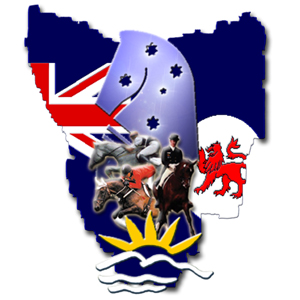 Tasmanian Equestrian Centre Board of ManagementMinutes of the Board Meeting held on Tuesday 29th August 2017, at The Horse Shoe Inn, Cambridge. Meeting opened 1919hrs.Present:  	Miss. E Hunn (Chairperson), Miss. A Marshall (Secretariat), Mrs. K Cawthorn (ET Rep), Ms. N Brown (SJ Rep), Mrs. J Hodder (DT Rep), Ms. K Guinane (STEA Rep) and Mrs. J Briggs.Apologies: Mrs. S Stephens (H&D Rep) 	MOVED Mrs. J Briggs, SECONDED Mrs. K Cawthorn and CARRIED “That the minutes of the Board meeting held on 11th July 2017 are accepted as a true and correct record of that meeting.”Mrs. K Cawthorn will arrange delivery of the poles via Marriotts, as per the previous minutes.Ms. K Guinane advises there will need to be extra hands on deck to assist with moving the poles, as they will need to be dismantled. To be arranged between Mrs. K Cawthorn and Mrs. J Briggs.Once the poles are at TEC, the relevant electrical work can be booked in and progressed.The board understands the need to consider additional power for camping at the centre, this will require power upgrades in order to facilitate this.The letter has been drafted and will be sent to board members prior to going out to user groups.Mrs. J Briggs will attend the centre and assess the need for repairs so that the board can prioritise which yards and repairs are conducted.As previously raised, the board believe some of these repairs should be shared – user groups can assist where issues are identified.The board has arranged for new keys for the toilet roll box, as there have been issues with supplies.Mrs. J Briggs has purchased an additional 2 boxes of large rollsOf note – TEC has an account with the supplier in Moonah, anyone can make arrangements for supplies when needed. Another role that should not rely on board members to action, user group reps are asked to feed this back to groups.Query has been raised in view of assisting income issues for the centre, regarding a potential increase to rider levies.The board decided to table the suggestion for consideration in the new financial year.Mrs. J Briggs has been taking photographs of the water metre on her phone when raking arenas, to ensure the board can monitor this given the significant costs in recent times.This continued monitoring will be done formally via spreadsheet and will be reported at meetings, user group reps are to ensure the groups are advised of this process so that it is not a shock when invoices are issued accordingly.It is suggested that moving forward the following process takes place for watering: The user group representative is contacted, nominating a date that the watering is going to occur and allow time for a board member to take a reading of the metre prior to watering. It is then suggested the person watering takes a reading on conclusion to ensure continuity.A record book will be kept and where gaps appear the board will ascertain best scenario for billing.Effectively, the board are seeking user groups to propose their watering plan via their representative to allow suitable time for readings and recording, in turn providing more direct invoicing.This idea is still in conception phase, the board need to consider a ‘Statement of Duties’ that will allow specific function of the group and clear understanding of the roles.This will be useful working towards our ‘5 year plan’ to allow common goals and team work.It is suggested the process is an ‘Expression of Interest’ put out to the user groups, allowing 30 days for applications.Once the 30 days expires, collate applications and allow establishment.Ideas floated around this area for fundraising/sponsorship seeking – Drone footage to ‘showcase’ the centre, approach politicians for assistance.Mrs. K Cawthorn advised the ET meeting had raised some questions regarding TEC funds/coaches fees and expenditure, however it appears all these matters were addressed at the combined meeting held at Mr. T Williams’ house.Mrs. J Briggs is planning on having the plants sorted and dealt with over the next 8 weeks.Mrs. J Briggs has requested the board consider some ‘Arena closed’ signs, for use when the arenas have been done for competition etc.Will put a post on facebook to act as notification for members, when Mrs. J Briggs is heading down to rake.Ms. N Brown again raised the query of possible funding for Show Jumping, as previously requested.There was a query regarding how many coaches have become financial since the fee increase – it is advised at this stage to be 8.Discussion around the need to monitor use of the cross country course despite it approaching being ‘open’ again, as there are fences that should potentially remain closed for the sake of protection.Miss. E Hunn advises she is monitoring coaches and their use of cross country fences.It was raised that a larger key hook is required in the clubrooms – will be accommodated.Advised that Dressage Championships will be held at the centre and will be occurring on the weekend of 2nd/3rd MarchA ‘Ground Crew’ has been established, to assist with work around the centre and maintenance.At the last working bee held by Dressage, some telegraph poles were moved to designate warm up areas and stop vehicles gaining access to the park.The tree line around the arenas has also been cleaned out.Miss E Hunn advises the manure piles are being removed.Mrs. J Briggs will arrange a new cash box for outside the clubroom	There being no further business, the Chairperson declared the meeting closed at 2038hrs.Confirmed: ……………………………………….. (CHAIRPERSON)	                   Date:        /          /MINUTES1. Welcome & Apologies2. Confirmation of the minutes of the previous meeting 3. Matters for addressMatters for address3.1Action ListTo be advised as updated.To be advised as updated.To be advised as updated.3.2Casual UsersAn email has been sent to members seeking Expressions of Interest in the role of ‘Casual User Rep’. This will be monitored and updated by Miss E HunnAn email has been sent to members seeking Expressions of Interest in the role of ‘Casual User Rep’. This will be monitored and updated by Miss E HunnAn email has been sent to members seeking Expressions of Interest in the role of ‘Casual User Rep’. This will be monitored and updated by Miss E Hunn3.3GroundsmanMr. D Mitchell has fixed the water pipe near the yards. This was a joint issue with the pipe and has been corrected.It was discussed by the board that we should encourage user groups to commence assisting around the grounds now the season is fast approaching. There seems to be less attendance to ‘TEC Working bees’ in comparison to numbers that attend when run by a user group. This would assist greatly with maintenance.To be taken back to user groups by the relevant representative present at meetingMr. D Mitchell has fixed the water pipe near the yards. This was a joint issue with the pipe and has been corrected.It was discussed by the board that we should encourage user groups to commence assisting around the grounds now the season is fast approaching. There seems to be less attendance to ‘TEC Working bees’ in comparison to numbers that attend when run by a user group. This would assist greatly with maintenance.To be taken back to user groups by the relevant representative present at meetingMr. D Mitchell has fixed the water pipe near the yards. This was a joint issue with the pipe and has been corrected.It was discussed by the board that we should encourage user groups to commence assisting around the grounds now the season is fast approaching. There seems to be less attendance to ‘TEC Working bees’ in comparison to numbers that attend when run by a user group. This would assist greatly with maintenance.To be taken back to user groups by the relevant representative present at meeting3.4Ground development & Grant fundingMiss E Hunn and Mrs. S McDermott attended a meeting with Mr. Alex Chipchase from Clarence City Council to discuss funding opportunities that may exist – at this stage it appears there is little available and unlikely to be forthcoming.As a result of the meeting, Clarence City Council have advised they are completing an ‘Open Area Plan’ to assess the centre.There has been recirculation of the ‘Rosscommon Plan’ recently, which still includes a path running through the grounds that has been discussed at length previously. This matter is being followed up by Mr. Chipchase, who will provide advice as to why the path is still included.Clarence City Council conduct ‘Sport and Recreation surveys’ annually, to assist with gaining an understanding of the sports and engagement offered within the council area. The board will seek to have each user group complete one of these to provide both council and the board greater participation understanding, which will support future funding applications.The board is aiming to hold a session with user groups to brainstorm and create a five year plan that will allow greater focus on where our efforts are going. This process will be conducted to allow user groups an active participation in how the centre is developed. This will look to be conducted late September, early October.Miss E Hunn and Mrs. S McDermott attended a meeting with Mr. Alex Chipchase from Clarence City Council to discuss funding opportunities that may exist – at this stage it appears there is little available and unlikely to be forthcoming.As a result of the meeting, Clarence City Council have advised they are completing an ‘Open Area Plan’ to assess the centre.There has been recirculation of the ‘Rosscommon Plan’ recently, which still includes a path running through the grounds that has been discussed at length previously. This matter is being followed up by Mr. Chipchase, who will provide advice as to why the path is still included.Clarence City Council conduct ‘Sport and Recreation surveys’ annually, to assist with gaining an understanding of the sports and engagement offered within the council area. The board will seek to have each user group complete one of these to provide both council and the board greater participation understanding, which will support future funding applications.The board is aiming to hold a session with user groups to brainstorm and create a five year plan that will allow greater focus on where our efforts are going. This process will be conducted to allow user groups an active participation in how the centre is developed. This will look to be conducted late September, early October.Miss E Hunn and Mrs. S McDermott attended a meeting with Mr. Alex Chipchase from Clarence City Council to discuss funding opportunities that may exist – at this stage it appears there is little available and unlikely to be forthcoming.As a result of the meeting, Clarence City Council have advised they are completing an ‘Open Area Plan’ to assess the centre.There has been recirculation of the ‘Rosscommon Plan’ recently, which still includes a path running through the grounds that has been discussed at length previously. This matter is being followed up by Mr. Chipchase, who will provide advice as to why the path is still included.Clarence City Council conduct ‘Sport and Recreation surveys’ annually, to assist with gaining an understanding of the sports and engagement offered within the council area. The board will seek to have each user group complete one of these to provide both council and the board greater participation understanding, which will support future funding applications.The board is aiming to hold a session with user groups to brainstorm and create a five year plan that will allow greater focus on where our efforts are going. This process will be conducted to allow user groups an active participation in how the centre is developed. This will look to be conducted late September, early October.3.5TasNetworks/Light Poles3.6User Group Responsibilities3.7Yards3.8Toilets3.9Terinius TimberThe board have discussed and agree we need to get some posts/rails to create a boundary around the envirocycle for risk management reasons, the lid is still insecure and not safe.The board have discussed and agree we need to get some posts/rails to create a boundary around the envirocycle for risk management reasons, the lid is still insecure and not safe.The board have discussed and agree we need to get some posts/rails to create a boundary around the envirocycle for risk management reasons, the lid is still insecure and not safe.4.TREASURERS REPORT4.1Financial ReportStandard report not circulated – Mrs. A Watson has resignedIt is asked that board members give consideration to who may be suitable for this position.The role of treasurer is the only paid position @ $1,200 p/a, if no one suitable is identified, it will be advertised.Have been requested for information on rider levy breakdowns – currently the reports/financials do not allow for specific breakdown. Miss E Hunn will speak with Mrs. A Watson to obtain more specific detail to feed back to user groups.Miss E Hunn circulated the financial report that was produced for the ET board recently, which indicates the centre running at a loss of $14,000 for the prior financial year.Mrs. A Watson is yet to send out the yearly invoices to user groups, which is being done ASAP.Reimbursements:Mrs. J Briggs - $360 (Arenas June/July)Mrs. J Briggs - $360 (Arenas July/Aug)CORRESPONDENCECORRESPONDENCE5.15.1OutwardMiss E Hunn sent reply to Mrs. K Morrow regarding coaches fees query5.25.2Inward for InformationDPAC letter advising TEC of unsuccessful grant applicationResignation of Mrs. A Watson6. General Business6.1Rider Levy6.2Water Usage6.3Friends of TEC concept6.4ET Rep/Follow up6.5Plants6.6Arena closure signs/raking6.7Show Jumping Funding6.8Financial Coaches6.9Cross Country6.10Key Hook6.11Dressage Championships6.12Manure piles6.13Cash box7. Next MeetingNext MeetingNext Meeting7.17.1Next Meeting  Tuesday 10th October 2017 at the Foreshore Tavern, commencing 1900hrs.This meeting will be the Annual General Meeting  Tuesday 10th October 2017 at the Foreshore Tavern, commencing 1900hrs.This meeting will be the Annual General Meeting  Tuesday 10th October 2017 at the Foreshore Tavern, commencing 1900hrs.This meeting will be the Annual General Meeting  Tuesday 10th October 2017 at the Foreshore Tavern, commencing 1900hrs.This meeting will be the Annual General Meeting8.Closure